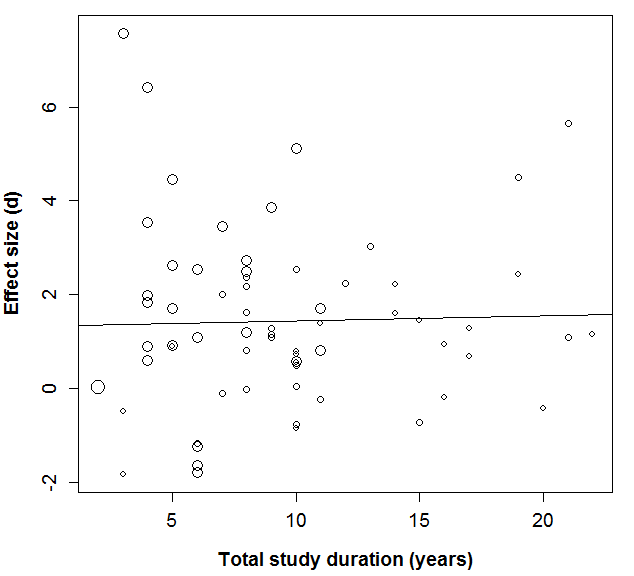 S3 Fig. Scatterplot of effect size (d) versus total study duration (years) within the subset of BA+BACI study designs (n = 66). Symbol size is proportional to the inverse variance weight of each effect size; smaller symbols correspond to effect sizes with lower weights.